Oficina de Salud Pública del Condado de MontgomeryVacunación Clínica HorarioSe necesita una cita para asistir a las clínicas. Para hacer una cita, llame al centro de salud al que desea asistir 8:00 am - 04:00 pm.Centro de Salud de Norristown1430 DeKalb Street, Norristown, PA 19404610-278-5145Lunes - 9:00 am-6: 00pmCentro de Salud de Pottstown364 King Street, Pottstown, PA 19464610-970-5040Miércoles - 2:30 pm-6: 00pmWillow Grove Eastern Court House Annex102 York Road, Suite 401, Willow Grove, PA 19090215-784-5415Jueves - 9:00 am-12: 00pmTodos los clients que buscan servicios de vacunas en esta oficina serán seleccionados para optar. Un padre o tutor debe acompañar niños menores de 18 años.Nuevos clients necesitan proporcionar su cartilla de vacunación actualizada                       antes de una cita de vacunación puede hacerse.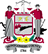 Montgomery County Board of Commissioners:Valerie A. Arkoosh, MD, MPH, ChairKenneth E. Lawrence, Vice ChairJoseph C Gale, Commissioner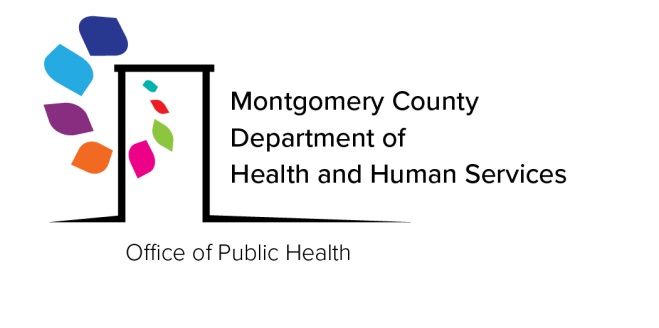 